TABLAS DE RESULTADOS:SERVICIOS DE SALUD Y DE CUIDADOSConsultas médicas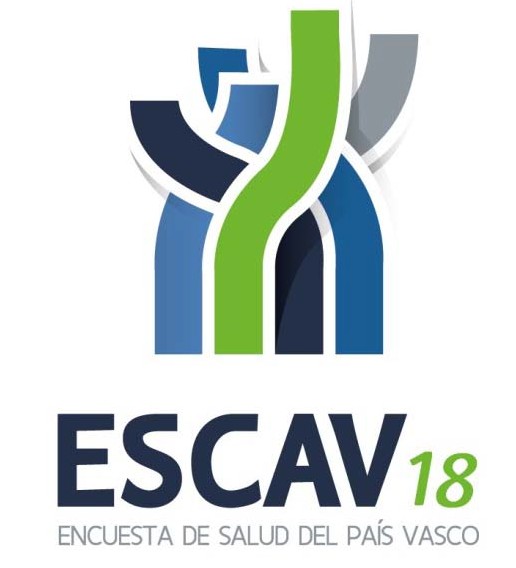 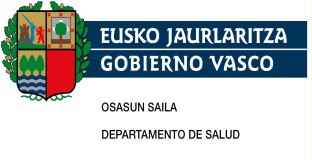 2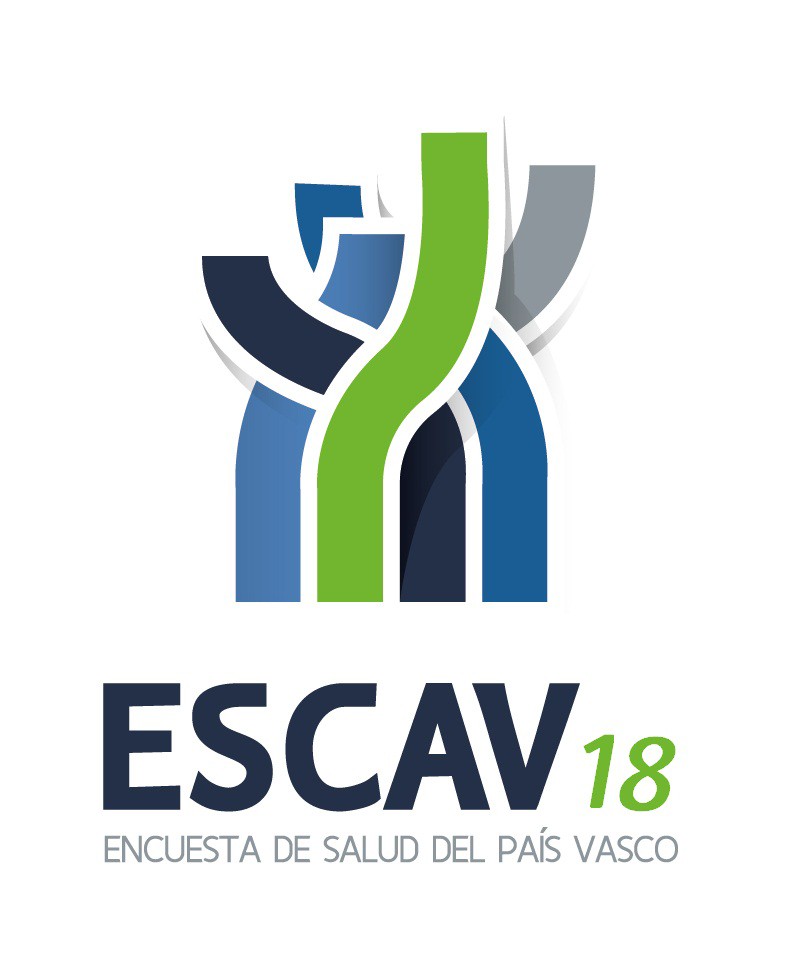 INDICE5. CONSULTAS MÉDICASTabla 63. Distribución de la población según el número de consultas médicas de las personas que han acudido en los 12 meses previos por sexo, edad y territorio histórico……………………………………………………….     3Tabla 64. Distribución de la población según el número de consultas médicas de las personas que han acudido en los 12 meses previos por sexo, edad y clase social………………………………………………………………….    8Tabla 65. Distribución de la población según el número de consultas médicas de las personas que han acudido en los 12 meses previos por sexo, edad y nivel de estudios…………………………………………………………...15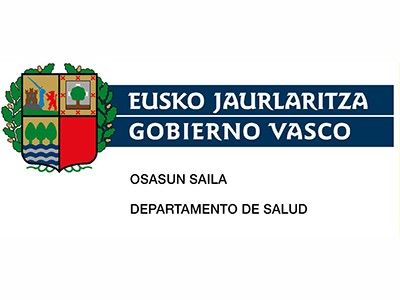 (continuación)(continuación)(continuación)(continuación)(continuación)(continuación)(continuación)(continuación)(continuación)(continuación)(continuación)(continuación)(continuación)(continuación)(continuación)NingunaUna-o-dosTres-a-nueveDiez-y-másTotalHombresTotalCAPVN255.814338.409378.38273.9701.046.575%24,432,336,27,1100,0ArabaN47.32046.20452.0839.929155.536%30,429,733,56,4100,0GipuzkoaN63.863131.326125.33121.970342.490%18,638,336,66,4100,0BizkaiaN144.630160.879200.96942.070548.549%26,429,336,67,7100,00-14CAPVN24.74157.58764.0269.822156.176%15,836,941,06,3100,0ArabaN4.8267.69010.25164123.408%20,632,943,82,7100,0GipuzkoaN5.01923.43821.8063.27553.538%9,443,840,76,1100,0BizkaiaN14.89626.45931.9695.90779.231%18,833,440,37,5100,015-24CAPVN39.24631.02920.2072.64693.128%42,133,321,72,8100,0ArabaN7.4143.6692.06929913.450%55,127,315,42,2100,0GipuzkoaN9.81512.5478.40898131.752%30,939,526,53,1100,0BizkaiaN22.01714.8139.7301.36647.926%45,930,920,32,9100,025-44CAPVN97.157105.47574.23910.255287.126%33,836,725,93,6100,0ArabaN18.02315.6969.2801.90044.899%40,135,020,74,2100,0GipuzkoaN25.92641.09922.6551.94491.624%28,344,924,72,1100,0BizkaiaN53.20848.67942.3046.411150.602%35,332,328,14,3100,045-64CAPVN79.97399.029114.17820.935314.116%25,531,536,36,7100,0ArabaN14.24212.35318.6841.80947.088%30,226,239,73,8100,0NingunaUna-o-dosTres-a-nueveDiez-y-másTotalHombres45-64GipuzkoaN20.38738.65436.2185.540100.800%20,238,335,95,5100,0BizkaiaN45.34448.02259.27613.587166.228%27,328,935,78,2100,065-74CAPVN10.32928.74257.19112.409108.671%9,526,452,611,4100,0ArabaN1.9893.8887.0392.29315.209%13,125,646,315,1100,0GipuzkoaN2.14410.02419.0175.57836.763%5,827,351,715,2100,0BizkaiaN6.19614.83131.1354.53756.699%10,926,254,98,0100,0>=75CAPVN4.36916.54748.54117.90287.358%5,018,955,620,5100,0ArabaN8262.9084.7602.98811.481%7,225,341,526,0100,0GipuzkoaN5725.56317.2264.65328.014%2,019,961,516,6100,0BizkaiaN2.9708.07626.55510.26247.863%6,216,955,521,4100,0MujeresTotalCAPVN172.091338.949489.109108.2061.108.354%15,530,644,19,8100,0ArabaN32.59455.76052.08818.069158.510%20,635,232,911,4100,0GipuzkoaN42.273122.252166.41529.549360.488%11,733,946,28,2100,0BizkaiaN97.224160.937270.60660.588589.355%16,527,345,910,3100,00-14CAPVN21.97366.87150.8478.961148.652%14,845,034,26,0100,0ArabaN3.02613.4613.2592.42322.169%13,660,714,710,9100,0GipuzkoaN4.96525.18719.0762.00151.229%9,749,237,23,9100,0BizkaiaN13.98328.22228.5124.53775.254%18,637,537,96,0100,0NingunaUna-o-dosTres-a-nueveDiez-y-másTotalMujeres15-24CAPVN24.56731.90429.4211.62987.521%28,136,533,61,9100,0ArabaN3.6466.5372.05334212.578%29,052,016,32,7100,0GipuzkoaN7.10711.04211.33280830.290%23,536,537,42,7100,0BizkaiaN13.81414.32416.03647944.654%30,932,135,91,1100,025-44CAPVN51.46492.095118.11521.585283.260%18,232,541,77,6100,0ArabaN10.26013.26515.8523.24742.624%24,131,137,27,6100,0GipuzkoaN13.81033.08437.6196.06390.577%15,236,541,56,7100,0BizkaiaN27.39445.74664.64412.275150.059%18,330,543,18,2100,045-64CAPVN56.65792.862143.82530.895324.239%17,528,644,49,5100,0ArabaN11.91213.46716.4395.01246.829%25,428,835,110,7100,0GipuzkoaN12.66832.42447.5969.349102.037%12,431,846,69,2100,0BizkaiaN32.07846.97179.79016.534175.373%18,326,845,59,4100,065-74CAPVN10.51630.72865.47217.679124.394%8,524,752,614,2100,0ArabaN1.8835.9356.5382.63816.994%11,134,938,515,5100,0GipuzkoaN2.91410.40923.0625.18241.567%7,025,055,512,5100,0BizkaiaN5.71814.38535.8729.85865.833%8,721,954,515,0100,0>=75CAPVN6.91324.48981.42927.457140.287%4,917,558,019,6100,0ArabaN1.8683.0957.9464.40717.316%10,817,945,925,5100,0NingunaUna-o-dosTres-a-nueveDiez-y-másTotalMujeres>=75GipuzkoaN80910.10527.7296.14544.788%1,822,661,913,7100,0BizkaiaN4.23611.28945.75416.90478.184%5,414,458,521,6100,0AmbosTotalCAPVN427.905677.358867.491182.1752.154.929%19,931,440,38,5100,0ArabaN79.914101.964104.17027.999314.047%25,432,533,28,9100,0GipuzkoaN106.137253.578291.74551.519702.979%15,136,141,57,3100,0BizkaiaN241.854321.817471.575102.6581.137.904%21,328,341,49,0100,00-14CAPVN46.714124.458114.87318.783304.828%15,340,837,76,2100,0ArabaN7.85221.15113.5103.06445.577%17,246,429,66,7100,0GipuzkoaN9.98348.62640.8825.275104.767%9,546,439,05,0100,0BizkaiaN28.87954.68160.48110.444154.484%18,735,439,26,8100,015-24CAPVN63.81362.93349.6284.275180.650%35,334,827,52,4100,0ArabaN11.05910.2064.12264126.028%42,539,215,82,5100,0GipuzkoaN16.92323.59019.7401.78962.042%27,338,031,82,9100,0BizkaiaN35.83129.13825.7651.84592.580%38,731,527,82,0100,025-44CAPVN148.620197.570192.35531.840570.386%26,134,633,75,6100,0ArabaN28.28328.96225.1325.14787.524%32,333,128,75,9100,0GipuzkoaN39.73674.18360.2758.007182.201%21,840,733,14,4100,0BizkaiaN80.60294.425106.94818.686300.661%26,831,435,66,2100,0NingunaUna-o-dosTres-a-nueveDiez-y-másTotalAmbos45-64CAPVN136.631191.891258.00351.830638.355%21,430,140,48,1100,0ArabaN26.15325.82035.1236.82193.917%27,827,537,47,3100,0GipuzkoaN33.05571.07983.81414.889202.837%16,335,041,37,3100,0BizkaiaN77.42294.992139.06530.121341.601%22,727,840,78,8100,065-74CAPVN20.84459.471122.66330.087233.065%8,925,552,612,9100,0ArabaN3.8729.82213.5774.93132.203%12,030,542,215,3100,0GipuzkoaN5.05720.43342.07910.76178.330%6,526,153,713,7100,0BizkaiaN11.91529.21567.00714.395122.532%9,723,854,711,7100,0>=75CAPVN11.28241.035129.96945.359227.646%5,018,057,119,9100,0ArabaN2.6946.00312.7067.39528.797%9,420,844,125,7100,0GipuzkoaN1.38215.66844.95510.79872.802%1,921,561,714,8100,0BizkaiaN7.20619.36572.30927.167126.047%5,715,457,421,6100,0NingunaUna-o-dosTres-a-nueveDiez-y-másTotalHombresTotalTotalN254.422337.649377.57173.9701.043.611%24,432,436,27,1100,0IN37.13749.22048.1528.826143.336%25,934,333,66,2100,0IIN27.56034.60437.0115.522104.697%26,333,135,45,3100,0IIIN52.44476.53082.12316.308227.404%23,133,736,17,2100,0IVN112.442148.763173.84434.999470.047%23,931,637,07,4100,0VN24.83928.53236.4418.31598.127%25,329,137,18,5100,00-14TotalN24.55457.40063.6399.822155.415%15,836,940,96,3100,0IN7.21715.12312.9191.36436.623%19,741,335,33,7100,0IIN3.2218.48611.59599624.299%13,334,947,74,1100,0IIIN8.02414.54818.2123.07743.860%18,333,241,57,0100,0IVN5.65015.68018.0972.63542.062%13,437,343,06,3100,0VN4423.5622.8171.7508.570%5,241,632,920,4100,015-24TotalN38.90530.87719.9882.64692.416%42,133,421,62,9100,0IN4.0893.6582.118.9.866%41,437,121,5.100,0IIN4.0802.9851.6897399.494%43,031,417,87,8100,0IIIN8.2967.4154.91454821.172%39,235,023,22,6100,0IVN17.52113.7428.4131.17640.851%42,933,620,62,9100,0VN4.9183.0772.85418311.032%44,627,925,91,7100,0NingunaUna-o-dosTres-a-nueveDiez-y-másTotalHombres25-44TotalN96.292105.47574.23910.255286.261%33,636,825,93,6100,0IN13.91216.6548.38897939.933%34,841,721,02,5100,0IIN13.04110.7756.13374230.691%42,535,120,02,4100,0IIIN14.75422.37613.3131.52951.972%28,443,125,62,9100,0IVN44.76646.52638.2435.223134.758%33,234,528,43,9100,0VN9.8209.1448.1621.78228.907%34,031,628,26,2100,045-64TotalN79.97399.029114.17820.935314.116%25,531,536,36,7100,0IN10.06811.10212.4702.46136.101%27,930,834,56,8100,0IIN6.0487.3178.5481.92523.838%25,430,735,98,1100,0IIIN17.52123.81425.9435.20272.480%24,232,935,87,2100,0IVN37.96948.24054.8729.294150.375%25,232,136,56,2100,0VN8.3678.55712.3452.05331.322%26,727,339,46,6100,065-74TotalN10.32928.74257.11212.409108.592%9,526,552,611,4100,0IN1.5261.2736.7731.96411.537%13,211,058,717,0100,0IIN8644.3154.84857210.599%8,240,745,75,4100,0IIIN2.1985.8239.1982.95520.173%10,928,945,614,6100,0IVN4.97515.48630.9385.98857.388%8,727,053,910,4100,0VN7651.8455.3569298.895%8,620,760,210,4100,0NingunaUna-o-dosTres-a-nueveDiez-y-másTotalHombres>=75TotalN4.36916.12648.41417.90286.811%5,018,655,820,6100,0IN3251.4105.4842.0589.276%3,515,259,122,2100,0IIN3057254.1975485.775%5,312,672,79,5100,0IIIN1.6512.55410.5442.99717.746%9,314,459,416,9100,0IVN1.5609.09023.28110.68244.613%3,520,452,223,9100,0VN5272.3474.9081.6179.399%5,625,052,217,2100,0MujeresTotalTotalN171.429338.186487.684107.7101.105.009%15,530,644,19,7100,0IN25.35748.64852.61110.745137.361%18,535,438,37,8100,0IIN17.20233.88249.1099.826110.019%15,630,844,68,9100,0IIIN46.83090.849131.58325.069294.330%15,930,944,78,5100,0IVN63.455123.321172.50038.304397.580%16,031,043,49,6100,0VN18.58441.48681.88223.766165.718%11,225,049,414,3100,00-14TotalN21.68866.30150.4398.814147.242%14,745,034,36,0100,0IN7.21418.02810.1133.58538.941%18,546,326,09,2100,0IIN2.2389.3457.1921.53720.312%11,046,035,47,6100,0IIIN7.35215.64614.8071.44139.246%18,739,937,73,7100,0IVN4.88419.56815.7282.13242.312%11,546,237,25,0100,0VN.3.7132.5991196.431%.57,740,41,8100,0NingunaUna-o-dosTres-a-nueveDiez-y-másTotalMujeres15-24TotalN24.56731.90429.4211.62987.521%28,136,533,61,9100,0IN5.0564.0424.607.13.705%36,929,533,6.100,0IIN3.8352.9962.2564919.577%40,031,323,65,1100,0IIIN5.4677.8128.33289322.504%24,334,737,04,0100,0IVN8.10512.6699.93424630.955%26,240,932,10,8100,0VN2.1044.3854.292.10.780%19,540,739,8.100,025-44TotalN51.46492.095117.40721.403282.369%18,232,641,67,6100,0IN7.60614.90815.5424.04042.096%18,135,436,99,6100,0IIN4.67010.04417.0743.51535.303%13,228,548,410,0100,0IIIN12.58124.25027.7743.64168.246%18,435,540,75,3100,0IVN22.27233.07840.6547.365103.369%21,532,039,37,1100,0VN4.3349.81516.3652.84133.355%13,029,449,18,5100,045-64TotalN56.44992.721143.73730.895323.802%17,428,644,49,5100,0IN4.8609.38113.8371.39129.469%16,531,847,04,7100,0IIN5.3289.12413.4342.50130.387%17,530,044,28,2100,0IIIN17.20228.89742.6428.04796.789%17,829,944,18,3100,0IVN20.90033.05945.03011.675110.664%18,929,940,710,5100,0VN8.15812.25928.7957.28156.493%14,421,751,012,9100,0NingunaUna-o-dosTres-a-nueveDiez-y-másTotalMujeres65-74TotalN10.34730.72865.47217.679124.225%8,324,752,714,2100,0IN3941.9325.0087318.064%4,924,062,19,1100,0IIN7441.3484.6708787.641%9,717,661,111,5100,0IIIN2.9298.59118.0595.46635.044%8,424,551,515,6100,0IVN4.44712.71226.3916.49750.047%8,925,452,713,0100,0VN1.8336.14611.3444.10723.429%7,826,248,417,5100,0>=75TotalN6.91324.43781.20827.291139.849%4,917,558,119,5100,0IN2273583.5059975.087%4,57,068,919,6100,0IIN3861.0254.4839046.799%5,715,165,913,3100,0IIIN1.2995.65219.9695.58132.502%4,017,461,417,2100,0IVN2.84612.23534.76210.39060.233%4,720,357,717,2100,0VN2.1555.16818.4889.41835.229%6,114,752,526,7100,0AmbosTotalTotalN425.850675.835865.255181.6802.148.620%19,831,540,38,5100,0IN62.49497.869100.76319.572280.697%22,334,935,97,0100,0IIN44.76268.48686.12015.349214.716%20,831,940,17,1100,0IIIN99.273167.378213.70641.376521.734%19,032,141,07,9100,0IVN175.897272.084346.34473.303867.627%20,331,439,98,4100,0VN43.42470.018118.32232.081263.845%16,526,544,812,2100,0NingunaUna-o-dosTres-a-nueveDiez-y-másTotalAmbos0-14TotalN46.242123.701114.07818.636302.657%15,340,937,76,2100,0IN14.43133.15223.0324.95075.564%19,143,930,56,6100,0IIN5.45917.83118.7882.53444.611%12,240,042,15,7100,0IIIN15.37630.19433.0184.51783.106%18,536,339,75,4100,0IVN10.53535.24833.8254.76784.374%12,541,840,15,6100,0VN4427.2765.4151.86915.001%2,948,536,112,5100,015-24TotalN63.47262.78049.4094.275179.937%35,334,927,52,4100,0IN9.1457.7006.725.23.571%38,832,728,5.100,0IIN7.9155.9813.9451.23019.071%41,531,420,76,4100,0IIIN13.76315.22713.2461.44143.676%31,534,930,33,3100,0IVN25.62626.41018.3471.42271.806%35,736,825,62,0100,0VN7.0227.4627.14618321.813%32,234,232,80,8100,025-44TotalN147.756197.570191.64731.658568.631%26,034,733,75,6100,0IN21.51831.56123.9305.01982.029%26,238,529,26,1100,0IIN17.71120.81923.2074.25765.995%26,831,535,26,5100,0IIIN27.33546.62641.0865.171120.218%22,738,834,24,3100,0IVN67.03879.60478.89812.587238.127%28,233,433,15,3100,0VN14.15418.95924.5264.62362.263%22,730,439,47,4100,0NingunaUna-o-dosTres-a-nueveDiez-y-másTotalAmbos45-64TotalN136.422191.750257.91551.830637.918%21,430,140,48,1100,0IN14.92820.48326.3073.85265.570%22,831,240,15,9100,0IIN11.37616.44121.9834.42654.225%21,030,340,58,2100,0IIIN34.72352.71168.58513.250169.269%20,531,140,57,8100,0IVN58.86981.29999.90220.969261.039%22,631,138,38,0100,0VN16.52520.81641.1409.33487.815%18,823,746,810,6100,065-74TotalN20.67559.471122.58430.087232.817%8,925,552,712,9100,0IN1.9203.20511.7812.69519.601%9,816,360,113,7100,0IIN1.6085.6639.5181.45018.240%8,831,052,28,0100,0IIIN5.12614.41427.2578.42155.217%9,326,149,415,3100,0IVN9.42228.19857.32912.485107.434%8,826,253,411,6100,0VN2.5987.99116.6995.03632.325%8,024,751,715,6100,0>=75TotalN11.28240.563129.62245.193226.660%5,017,957,219,9100,0IN5511.7688.9883.05514.363%3,812,362,621,3100,0IIN6921.7508.6801.45212.574%5,513,969,011,6100,0IIIN2.9508.20730.5148.57750.248%5,916,360,717,1100,0IVN4.40721.32458.04321.072104.847%4,220,355,420,1100,0VN2.6827.51523.39611.03644.628%6,016,852,424,7100,0NingunaUna-o-dosTres-a-nueveDiez-y-másTotalHombresTotalTotalN242.708306.473335.48266.491951.154%25,532,235,37,0100,0Sin estudios, primariaN36.85064.42292.80019.676213.748%17,230,143,49,2100,0Secundaria, inferiorN40.95444.46058.49212.960156.867%26,128,337,38,3100,0Secundaria, superiorN109.993131.832122.71723.480388.022%28,334,031,66,1100,0TerciariaN54.91165.75961.47210.375192.518%28,534,231,95,4100,00-14TotalN11.63525.65021.1262.34460.755%19,242,234,83,9100,0Sin estudios, primariaN9.39820.58717.9711.76849.724%18,941,436,13,6100,0Secundaria, inferiorN2.2385.0633.06357610.940%20,546,328,05,3100,0Secundaria, superiorN..92.92%..100,0.100,015-24TotalN39.24631.02920.2072.64693.128%42,133,321,72,8100,0Sin estudios, primariaN2.9883.3182.3805789.264%32,335,825,76,2100,0Secundaria, inferiorN9.5947.5216.62271324.451%39,230,827,12,9100,0Secundaria, superiorN22.59717.0979.9841.25350.931%44,433,619,62,5100,0TerciariaN4.0663.0931.2211038.483%47,936,514,41,2100,025-44TotalN97.157105.47574.23910.255287.126%33,836,725,93,6100,0Sin estudios, primariaN7.58010.6437.2881.66227.172%27,939,226,86,1100,0Secundaria, inferiorN11.9299.74111.7011.29534.666%34,428,133,83,7100,0Secundaria, superiorN47.71551.01032.8125.851137.388%34,737,123,94,3100,0NingunaUna-o-dosTres-a-nueveDiez-y-másTotalHombres25-44TerciariaN29.93334.08122.4381.44787.900%34,138,825,51,6100,045-64TotalN79.97399.029114.17820.935314.116%25,531,536,36,7100,0Sin estudios, primariaN11.32510.96320.3893.86746.545%24,323,643,88,3100,0Secundaria, inferiorN15.20616.09117.8363.60252.735%28,830,533,86,8100,0Secundaria, superiorN34.73350.04850.9698.863144.612%24,034,635,26,1100,0TerciariaN18.70821.92724.9844.60570.224%26,631,235,66,6100,065-74TotalN10.32928.74257.19112.409108.671%9,526,452,611,4100,0Sin estudios, primariaN3.14710.05118.9093.27335.380%8,928,453,49,3100,0Secundaria, inferiorN1.3133.56811.9872.73719.604%6,718,261,114,0100,0Secundaria, superiorN3.88110.23718.3463.88536.349%10,728,250,510,7100,0TerciariaN1.9884.8877.9492.51417.337%11,528,245,814,5100,0>=75TotalN4.36916.54748.54117.90287.358%5,018,955,620,5100,0Sin estudios, primariaN2.4128.86025.8628.53045.663%5,319,456,618,7100,0Secundaria, inferiorN6742.4767.2844.03714.471%4,717,150,327,9100,0Secundaria, superiorN1.0673.44010.5143.62918.650%5,718,456,419,5100,0TerciariaN2161.7704.8811.7078.574%2,520,656,919,9100,0MujeresTotalTotalN162.681300.129452.379100.9411.016.131%16,029,544,59,9100,0Sin estudios, primariaN37.63275.157131.68730.722275.197%13,727,347,911,2100,0NingunaUna-o-dosTres-a-nueveDiez-y-másTotalMujeresTotalSecundaria, inferiorN26.12644.12777.26123.931171.445%15,225,745,114,0100,0Secundaria, superiorN55.749102.257136.16229.113323.282%17,231,642,19,0100,0TerciariaN43.17578.589107.26917.175246.207%17,531,943,67,0100,00-14TotalN12.56428.05114.1181.69656.429%22,349,725,03,0100,0Sin estudios, primariaN10.52423.02812.9491.04047.541%22,148,427,22,2100,0Secundaria, inferiorN2.0405.0231.1696568.888%22,956,513,27,4100,015-24TotalN24.56731.90429.4211.62987.521%28,136,533,61,9100,0Sin estudios, primariaN1.7763.4674.60931710.169%17,534,145,33,1100,0Secundaria, inferiorN7.0418.5567.73859723.932%29,435,832,32,5100,0Secundaria, superiorN12.21915.79613.05448641.555%29,438,031,41,2100,0TerciariaN3.5314.0854.02023011.865%29,834,433,91,9100,025-44TotalN51.46492.095118.11521.585283.260%18,232,541,77,6100,0Sin estudios, primariaN5.2844.5466.53875317.121%30,926,638,24,4100,0Secundaria, inferiorN6.8517.2129.4603.54727.070%25,326,634,913,1100,0Secundaria, superiorN16.57337.64846.8278.928109.976%15,134,242,68,1100,0TerciariaN22.75642.68955.2908.357129.093%17,633,142,86,5100,045-64TotalN56.65792.862143.82530.895324.239%17,528,644,49,5100,0Sin estudios, primariaN9.73813.37925.0364.88353.036%18,425,247,29,2100,0NingunaUna-o-dosTres-a-nueveDiez-y-másTotalMujeres45-64Secundaria, inferiorN7.79711.88627.4517.00854.143%14,422,050,712,9100,0Secundaria, superiorN22.91840.09554.81213.186131.011%17,530,641,810,1100,0TerciariaN16.20427.50336.5265.81786.050%18,832,042,46,8100,065-74TotalN10.51630.72865.47217.679124.394%8,524,752,614,2100,0Sin estudios, primariaN4.64914.49628.9156.19654.256%8,626,753,311,4100,0Secundaria, inferiorN1.4216.90314.4315.45028.204%5,024,551,219,3100,0Secundaria, superiorN3.7626.31214.7534.47629.303%12,821,550,315,3100,0TerciariaN6843.0187.3731.55712.631%5,423,958,412,3100,0>=75TotalN6.91324.48981.42927.457140.287%4,917,558,019,6100,0Sin estudios, primariaN5.66116.24253.64017.53393.076%6,117,457,618,8100,0Secundaria, inferiorN9774.54617.0126.67329.207%3,315,658,222,8100,0Secundaria, superiorN2762.4076.7162.03711.437%2,421,058,717,8100,0TerciariaN.1.2944.0601.2146.568%.19,761,818,5100,0AmbosTotalTotalN405.390606.602787.861167.4331.967.285%20,630,840,08,5100,0Sin estudios, primariaN74.482139.578224.48750.398488.945%15,228,545,910,3100,0Secundaria, inferiorN67.08188.587135.75436.890328.311%20,427,041,311,2100,0Secundaria, superiorN165.742234.089258.87952.593711.304%23,332,936,47,4100,0TerciariaN98.086144.348168.74227.550438.725%22,432,938,56,3100,0NingunaUna-o-dosTres-a-nueveDiez-y-másTotalAmbos0-14TotalN24.19953.70135.2444.040117.185%20,745,830,13,4100,0Sin estudios, primariaN19.92143.61530.9202.80997.264%20,544,831,82,9100,0Secundaria, inferiorN4.27710.0874.2321.23219.828%21,650,921,36,2100,0Secundaria, superiorN..92.92%..100,0.100,015-24TotalN63.81362.93349.6284.275180.650%35,334,827,52,4100,0Sin estudios, primariaN4.7646.7856.98989519.433%24,534,936,04,6100,0Secundaria, inferiorN16.63516.07814.3601.31048.383%34,433,229,72,7100,0Secundaria, superiorN34.81732.89323.0381.73892.486%37,635,624,91,9100,0TerciariaN7.5977.1785.24133220.348%37,335,325,81,6100,025-44TotalN148.620197.570192.35531.840570.386%26,134,633,75,6100,0Sin estudios, primariaN12.86415.18913.8262.41544.293%29,034,331,25,5100,0Secundaria, inferiorN18.77916.95421.1614.84261.736%30,427,534,37,8100,0Secundaria, superiorN64.28888.65779.63914.779247.364%26,035,832,26,0100,0TerciariaN52.68976.77177.7299.804216.993%24,335,435,84,5100,045-64TotalN136.631191.891258.00351.830638.355%21,430,140,48,1100,0Sin estudios, primariaN21.06324.34245.4268.74999.580%21,224,445,68,8100,0Secundaria, inferiorN23.00427.97645.28710.610106.877%21,526,242,49,9100,0Secundaria, superiorN57.65190.143105.78022.049275.624%20,932,738,48,0100,0NingunaUna-o-dosTres-a-nueveDiez-y-másTotalAmbos45-64TerciariaN34.91249.43061.51010.422156.274%22,331,639,46,7100,065-74TotalN20.84459.471122.66330.087233.065%8,925,552,612,9100,0Sin estudios, primariaN7.79624.54747.8249.46889.636%8,727,453,410,6100,0Secundaria, inferiorN2.73410.47026.4178.18747.808%5,721,955,317,1100,0Secundaria, superiorN7.64316.54933.1008.36165.652%11,625,250,412,7100,0TerciariaN2.6727.90415.3214.07129.969%8,926,451,113,6100,0>=75TotalN11.28241.035129.96945.359227.646%5,018,057,119,9100,0Sin estudios, primariaN8.07225.10279.50226.063138.739%5,818,157,318,8100,0Secundaria, inferiorN1.6517.02224.29610.71043.679%3,816,155,624,5100,0Secundaria, superiorN1.3435.84717.2305.66630.086%4,519,457,318,8100,0TerciariaN2163.0648.9412.92115.142%1,420,259,019,3100,0